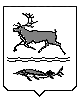 МУНИЦИПАЛЬНОЕ ОБРАЗОВАНИЕ СЕЛЬСКОЕ ПОСЕЛЕНИЕ КАРАУЛТАЙМЫРСКОГО ДОЛГАНО-НЕНЕЦКОГО МУНИЦИПАЛЬНОГО РАЙОНАкрасноярского краяЗаключение по результатам публичных слушаний по проектуутверждения документации по планировке территории под размещение объекта «Нефтепровод «ЦПС Иркинского лицензионного участка – НПС Пайяха». 1 этап. Автомобильная дорога «ЦПС Иркинского лицензионного участка – НПС Пайяха», расположенного по адресу: Красноярский край, Таймырский Долгано-Ненецкий муниципальный район, на землях категории «земли сельскохозяйственного назначения» и «земли промышленности, энергетики, транспорта, связи, радиовещания, телевидения, информатики, земли для обеспечения космической деятельности, земли обороны безопасности и земли иного специального назначения» в границах территории сельского поселения Караул02.04.2024Проект, представленный на публичные слушания:  Проект утверждения документации по планировке территории под размещение объекта «Нефтепровод «ЦПС Иркинского лицензионного участка – НПС Пайяха». 1 этап. Автомобильная дорога «ЦПС Иркинского лицензионного участка – НПС Пайяха», расположенного по адресу: Красноярский край, Таймырский Долгано-Ненецкий муниципальный район, на землях категории «земли сельскохозяйственного назначения» и «земли промышленности, энергетики, транспорта, связи, радиовещания, телевидения, информатики, земли для обеспечения космической деятельности, земли обороны безопасности и земли иного специального назначения» в границах территории сельского поселения Караул.                                                  (наименование проекта)Количество участников публичных слушаний: - с.Караул - 6 человек;- п.Усть-Порт – 14 человек;- п.Байкаловск – 2 человека.3. Реквизиты протокола публичных слушаний: - № 32 от 02 апреля 2024 года;- № 33 от 02 апреля 2024 года;- № 34 от 02 апреля 2024 года.4. Предложения и замечания участников публичных слушаний постоянно проживающих на территории, в пределах которой проводятся публичные слушания в с.Караул, п.Усть-Порт, п.Байкаловск:отсутствуютПредложения и замечания иных участников публичных слушаний в с.Караул, п.Усть-Порт, п.Байкаловск:отсутствуютРекомендации организатора публичных слушаний о целесообразности или нецелесообразности учета внесенных участниками публичных слушаний предложений и замечаний: отсутствуют7. Выводы организатора публичных слушаний по результатам публичных слушаний: Признать публичные слушания по проекту состоявшимся.Организатор публичных слушаний:                         Администрация сельского поселения Караул.Глава сельского поселения Караул                                                                     Н.Б.Гурина